NÁRODNÁ RADA SLOVENSKEJ REPUBLIKYIV. volebné obdobieČíslo: 592/2010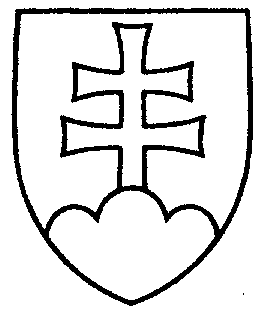 2033UZNESENIENÁRODNEJ RADY SLOVENSKEJ REPUBLIKYz 9. marca 2010k návrhu poslancov Národnej rady Slovenskej republiky Martina Kuruca a Juraja Lišku na vydanie zákona, ktorým sa mení a dopĺňa zákon č. 36/2005 Z. z. o rodine v znení neskorších predpisov (tlač 1499) – prvé čítanie	Národná rada Slovenskej republikyr o z h o d l a,  ž e        prerokuje uvedený návrh zákona v druhom čítaní;p r i d e ľ u j etento návrh zákona na prerokovanieÚstavnoprávnemu výboru Národnej rady Slovenskej republiky  aVýboru Národnej rady Slovenskej republiky pre sociálne veci a bývanie;u r č u j eako gestorský Ústavnoprávny výbor Národnej rady Slovenskej republiky
a lehotu na jeho prerokovanie v druhom čítaní vo výbore do 12. mája 2010 a v gestorskom výbore do 13. mája 2010.    Pavol  P a š k a   v. r.    predsedaNárodnej rady Slovenskej republikyOverovatelia:Milan  G é c i   v. r.Peter  M a r k o v i č   v. r.